Лепка из пластилина. ФруктыВоспитатель Сизякова А.В.Пластилин предоставляет прекрасную возможность для развития творчества и фантазии, тонкой моторики пальцев рук, а также усвоения ребенком практических навыков при изготовлении поделок. Современные технологии позволили усовершенствовать пластилин. Он стал более мягким и эластичным, чистых и разнообразных расцветок. Пластилин не липнет к рукам. Это делает работу с ним еще более приятной и интересной и для детей, и для взрослых. На занятиях с пластилином развиваются и крепнут пальчики ребенка, что непосредственно влияет на развитие речи и мышления, а творческое создание привлекательного для малыша изделия закладывает фундамент самостоятельности и креативности личности.Что понадобится для поделкиЗанятия лепкой должны проводиться за хорошо освещенным столом, поверхность которого стоит застелить клеенкой. На ребенка можно одеть фартук с нарукавниками или халат.Чтобы занятия были более легкими и интересными, нужны специальные инструменты:деревянная или пластиковая доска;пластмассовые или деревянные стеки разной формы для прорисовки деталей, фактуры и разрезания пластилина;пластиковые формы для выдавливания фигур;зубочистка или стержень от ручки для создания мелких отверстий;миска с водой;картон для пластилиновых композиций;шаблоны с рисунками;колпачки от ручек или фломастеров для выдавливания кругов; зубочистки, шпажки и палочки для скрепления деталей; любые другие подручные средства.Затем необходимо выбрать подходящий пластилин.Сейчас предлагается большой выбор его разновидностей:Пластилин,  имеющий среднюю твердость используется в обычной лепке. Он легко разминается, хорошо держит форму и скрепляет детали.Мягкий пластилин (восковой) идеально подходит для малышей. Он почти не требует разминания, хорошо размазывается по картону, из него легко лепить поделки.Скульптурный вид подходит для детей от 4-5 лет. Он создан для каркасного моделирования.Шариковый пластилин не пачкает руки и поверхности.Для пластилиновых поделок можно использовать разные дополнительные материалы:бусинки, стразы, пуговицы;горох, гречка, фигурные макароны;семечки, шишки, вату;другие подходящие материалы.Как слепить из пластилина овощи и фруктыФрукты из пластилинаЗдесь Вы найдете примеры того, как быстро можно слепить фрукты из пластилина. 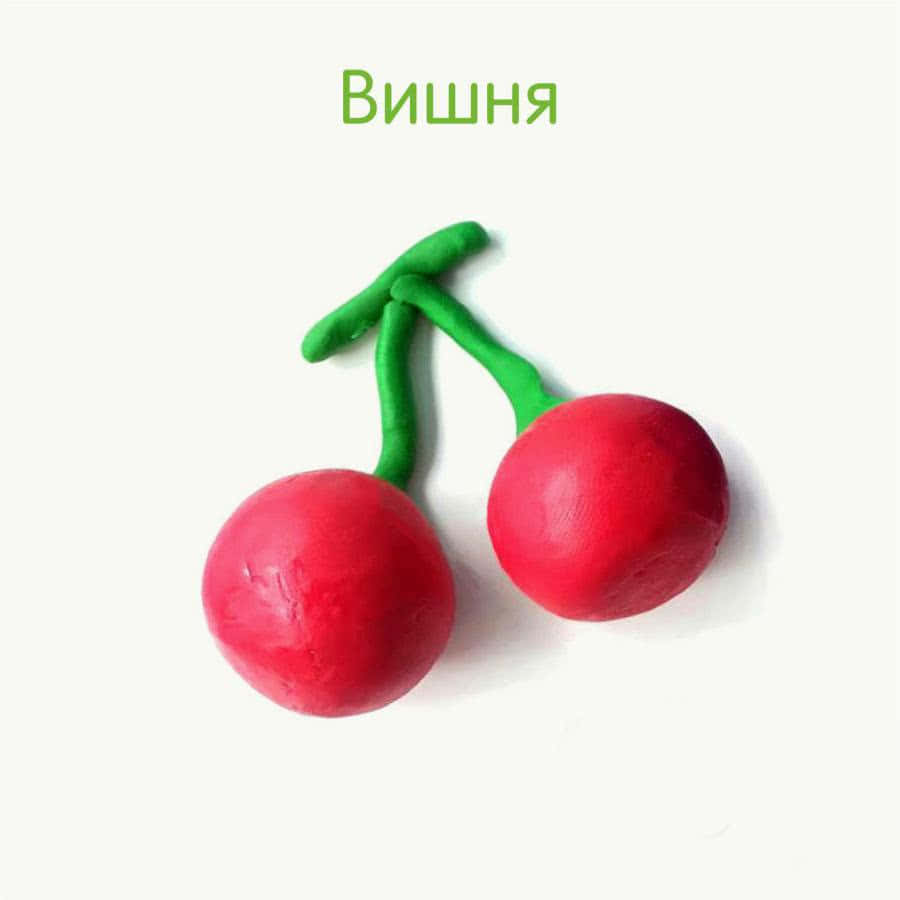 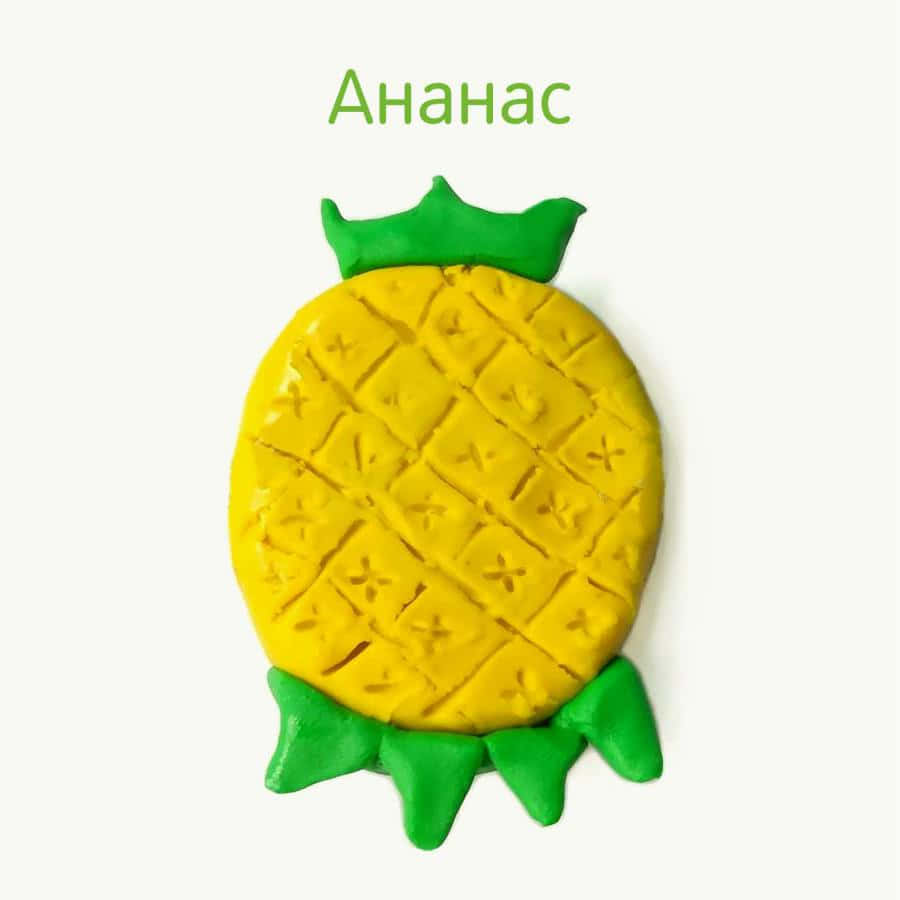 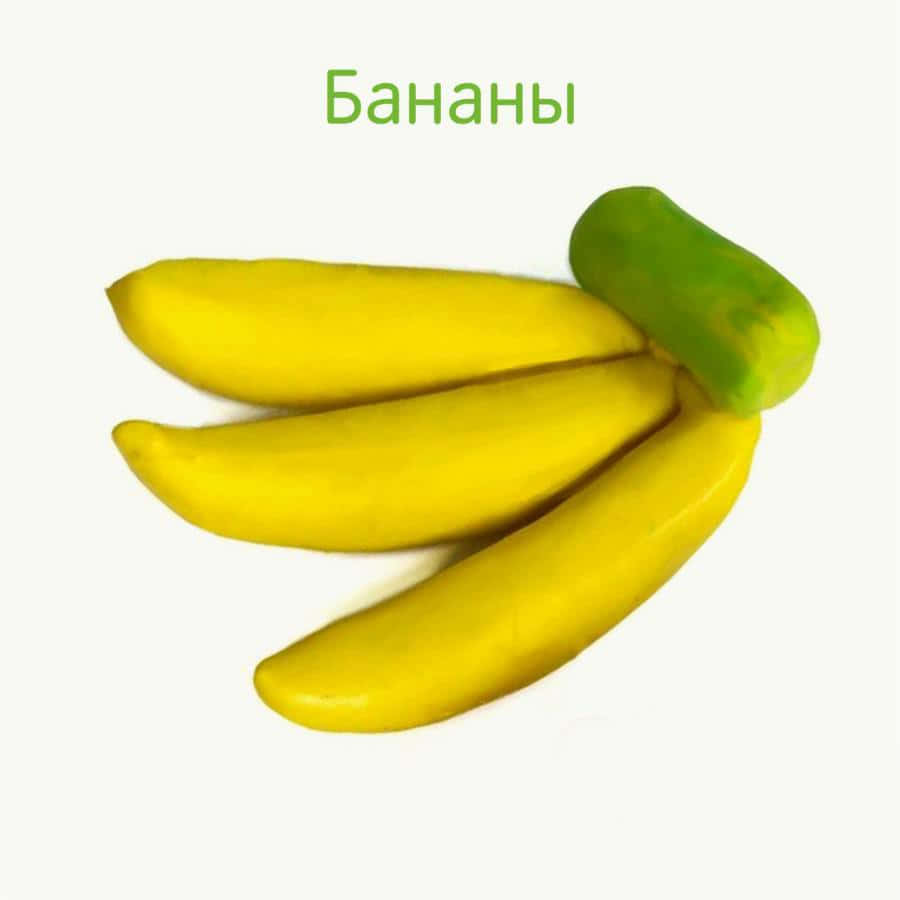 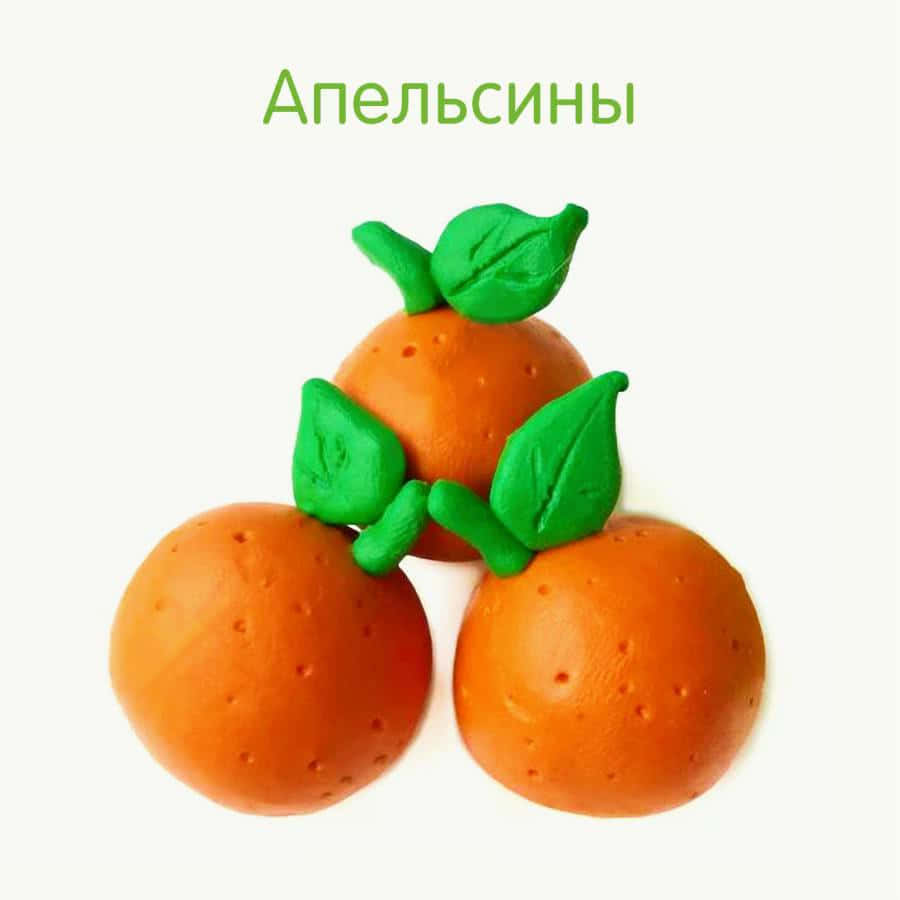 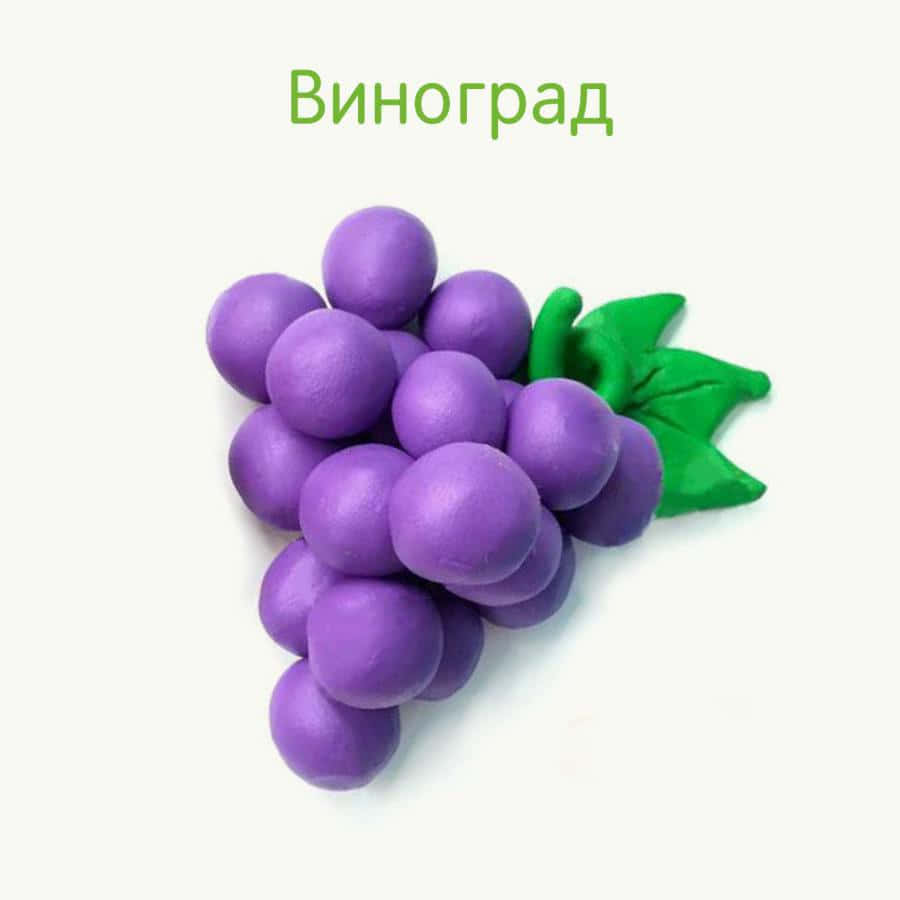 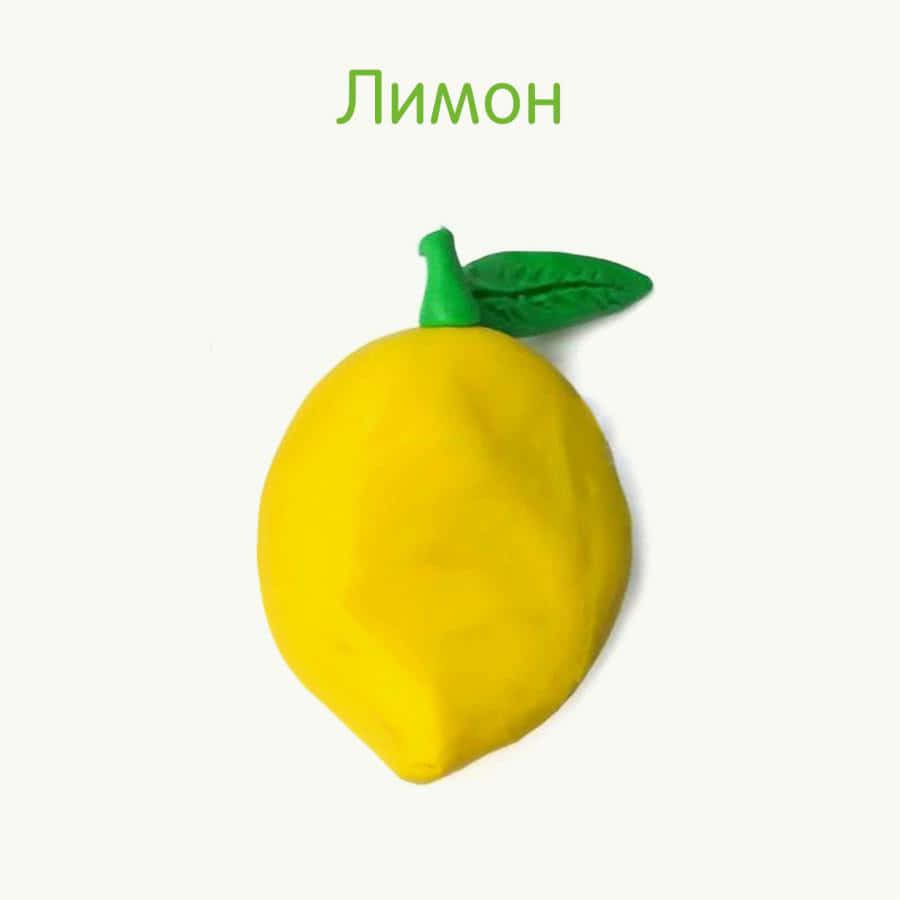 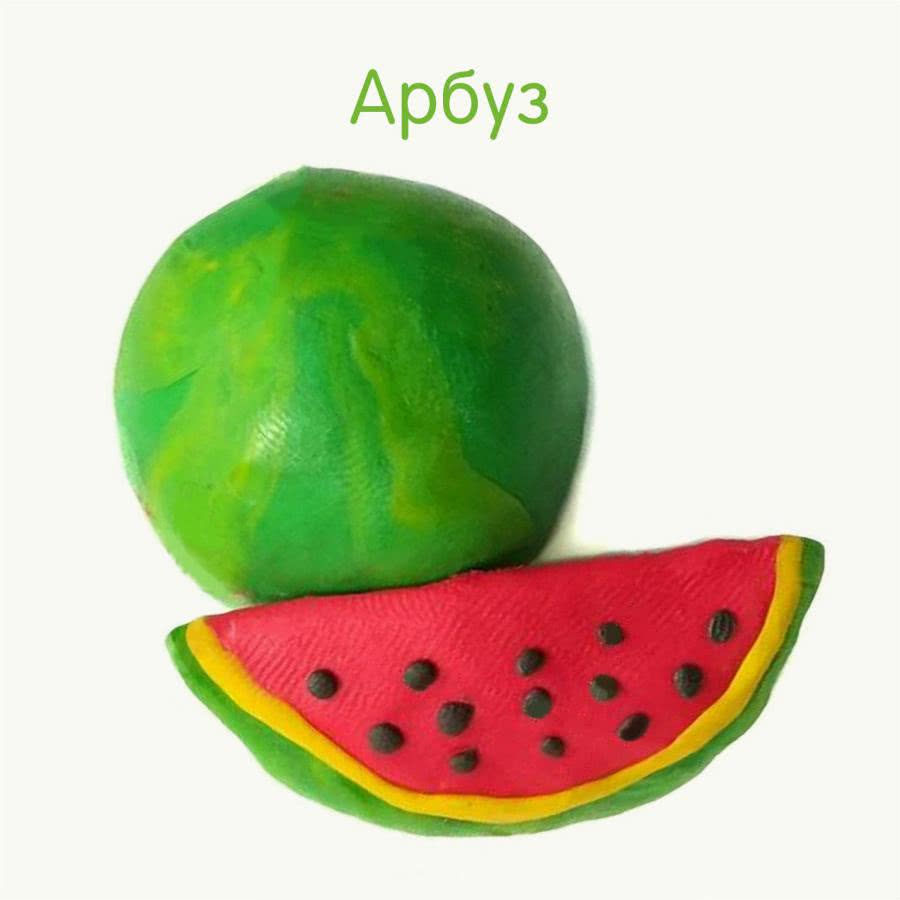 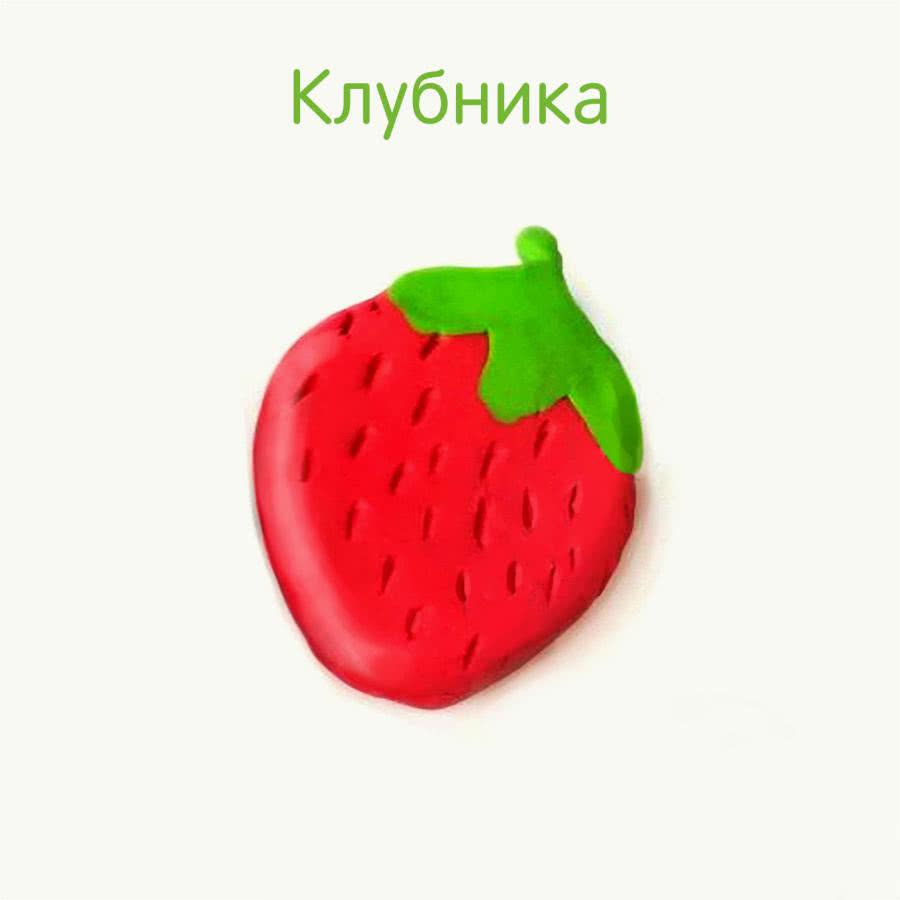 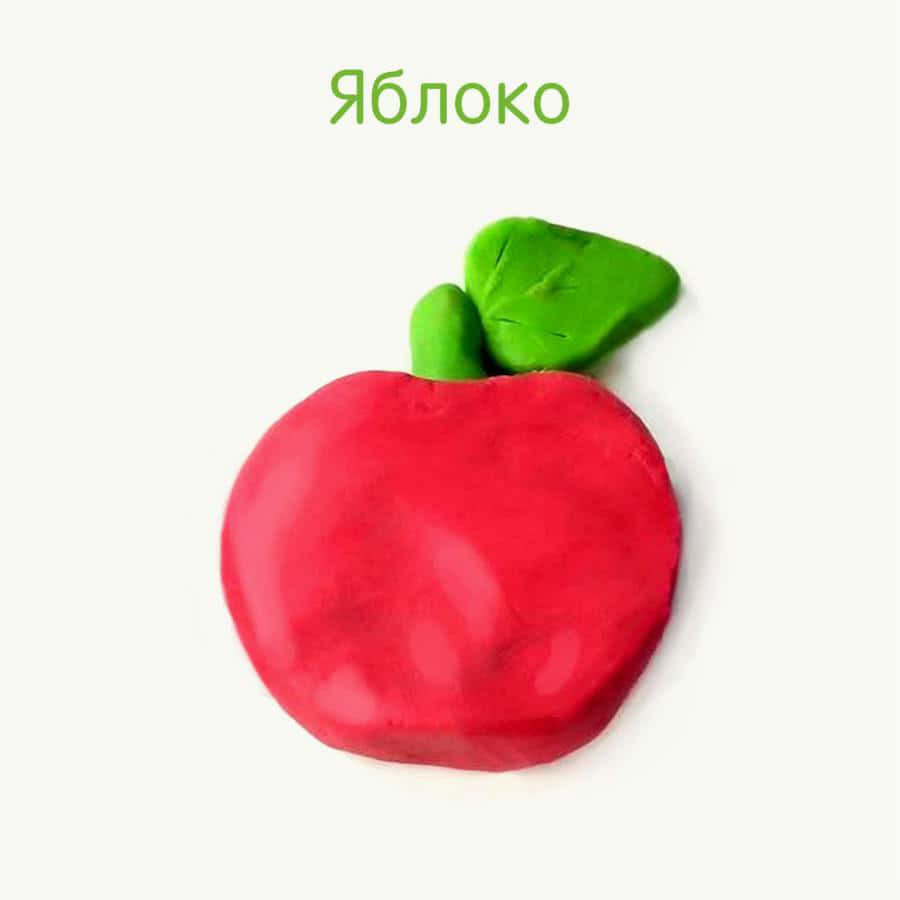 ЯблокоХод действий: 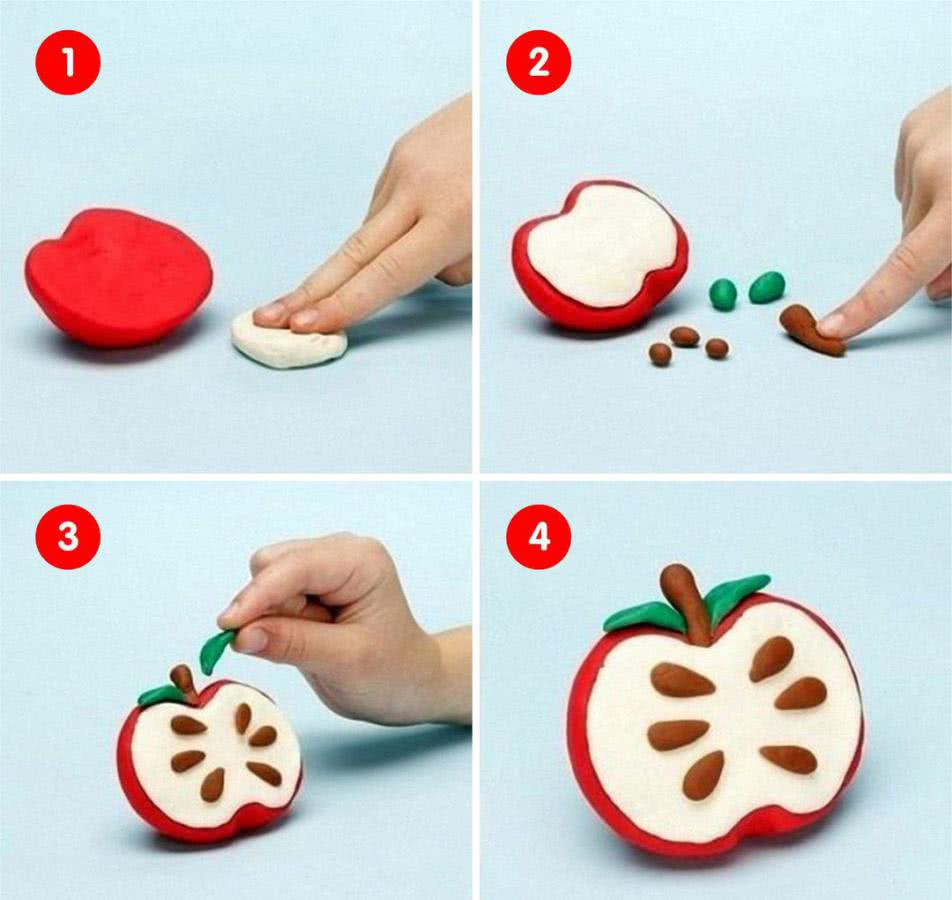 Из темно красного пластилина делается шарик.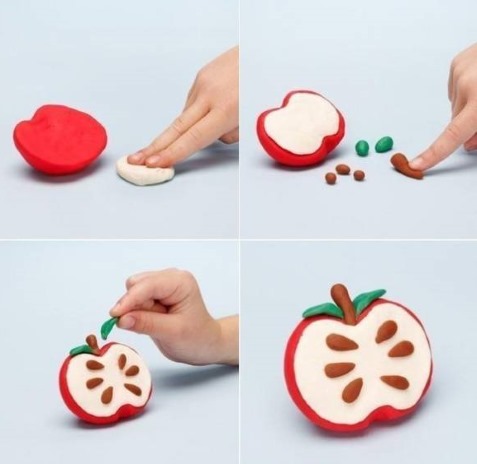 С одной стороны будущего фрукта прикладывается небольшая тонкая лепешка из желтого пластилина, края которой пальцем размазываются по шару.Прокатав шарик между ладоней до достижения гладкой формы, сверху и снизу яблока пальцем или стеком делаются углубления.В них можно вставить хвостик из коричневого пластилина или взять из специй 2 плода гвоздики. Снизу в углубление плод втыкается длинной частью, а сверху — шляпкой.Можно прикрепить зеленый листок, вылепленный из расплющенной лепешки пластилина.ВиноградХод действий:Скатать 10-15 фиолетовых или сиреневых шариков.Сделать их более продолговатыми.Скрепить шарики вместе как гроздь винограда.Из зеленого пластилина раскатать тонкие и длинные жгуты для усиков.Вылепить круглые зеленые лепешки. Вырезать из них стеком пятиконечные листья.Прикрепить к кисти листья и спирально скрученные усики.АрбузХод действий:Отрезать большой кусок розово-красного пластилина и сделать из него шар. Для большей достоверности ему можно придать слегка овальную форму.Небольшую часть белого пластилина необходимо раскатать между ладоней в толстую колбаску, которую затем следует размять до тонкого пласта 2-3 мм.Затем получившейся белой лентой обернуть красный шарик и аккуратно разгладить швы.Для кожуры арбуза потребуется 3 пластилина: темный и светлый зеленый и немного светло-желтого цвета. Из них сначала надо вылепить 3 отдельных ленты, а затем скрутить их все вместе в колбаску, которую потом следует размять в тонкий пласт. Должна получится лента с зелено-желтыми разводами.Этой лентой необходимо обернуть арбуз и выровнять его поверхность, стараясь сохранить овальную форму.Арбуз разрезать напополам, и одну часть разделить на дольки.Зубочисткой проделать небольшие углубления в каждой дольке и оставшейся половине.В эти углубления воткнуть маленькие кусочки черного пластилина в виде арбузных семечек. Это удобно делать с помощью иголки или зубочистки.